       	บันทึกข้อความ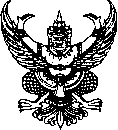 ส่วนราชการ      ที่              	                         วันที่                   เรื่อง      การสแกนลายนิ้วมือหลังจากเลิกปฏิบัติงาน                                                                             เรียน   ผู้อำนวยการกองกลาง      	 ......................................................................................................................................................................................................................................................................................................................................................              	จึงเรียนมาเพื่อโปรดทราบ และพิจารณาอนุญาต                                                                     (....................................................................) 				     	           ตำแหน่ง..........................................                                                  					        ความเห็นผู้บังคับบัญชา                                                                               ....................................................                                                                        ...............................................................             					         (ลงชื่อ)...................................................                  					                   (                             )         			                              หัวหน้ากลุ่มงาน                      					                วันที่................................................	                                                    (    ) อนุญาต        (   ) ไม่อนุญาต                                                                                           ........................................................... 					 	 ...........................................................                                                                          (ลงชื่อ)................................................                  ลงชื่อ.........................................ผู้ตรวจสอบ                            (นางจารุวรรณ  ศรีพงษ์พันธุ์กุล)         (นางกรรณิการ์   สุภณชัย) 			                       ผู้อำนวยการกองกลาง  วันที่.........................................                    	             วันที่............................................... 